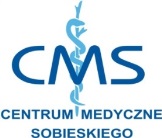 STANDARDY OGANIZACYJNE TELEPORAD UDZIELANYCH W RAMACH  POZPACJENCI DOROŚLITeloprady są udzielane za pośrednictwem kontaktu telefonicznego.Teleporady są jedyną formą pierwszego kontaktu z lekarzem/pielęgniarką w sytuacji kiedy       u dorosłego pacjenta występują objawy infekcji  dróg oddechowych, infekcji żołądkowo- jelitowej, wysypki, innych infekcji lub innych objawów sugerujących możliwość zakażenia COVID-19.  Pacjenci bez żadnych cech infekcji decydują jaką formę kontaktu z lekarzem wybierają (telefoniczną czy osobistą).  W przypadku wizyty pierwszorazowej w przychodni, przy podejrzeniu choroby nowotworowej, przy pogorszeniu przebiegu choroby przewlekłej konieczna jest wizyta OSOBISTA w przychodni i nie będzie możliwości umówienia się na teleporadę.Termin  (data i godzina) teleporady jest ustalany  podczas rejestracji telefonicznej (codziennie od poniedziałku do czwartku w godz. 7.30-20.00, w piątki  w godz. 7:30-18.00), analogicznie jak zapisy na wizyty stacjonarne. Numery kontaktowe do rejestracji: (22) 842 58 13,(22) 258 68 94,  (22) 642 47 18, dla tel. komórkowych 459 595 800Zapisy na wizyty (teleporady i stacjonarne) na bieżący dzień prowadzimy do zapełnienia ostatniego wolnego miejsca w grafikach lekarskich w danym dniu. Lekarz/pielęgniarka/ położna  dzwoni  do pacjenta/ opiekuna pacjenta upoważnionego do kontaktu (połączenie może być z telefonu z zastrzeżonym numerem) pod wskazany przez pacjenta/ opiekuna numer telefonu (stacjonarny lub komórkowy*)W przypadku braku kontaktu z pacjentem po podjęciu  trzykrotnej próby połączenia w odstępie nie krótszym niż 5 minut w ustalonym terminie teleporady, skutkuje to jej anulowaniem. Lekarz/pielęgniarka/ położna dokonują odpowiedniej adnotacji                               w dokumentacji pacjenta.W czasie teleporady pacjent może otrzymać e-receptę, e-skierowanie, e-zlecenie na wyroby medyczne, w uzasadnionych przypadkach e-zwolnienie. Jeśli w czasie teleporady lekarz uzna, że konieczna jest wizyta osobista informuje o tym pacjenta i zaprasza na wizytę osobistą we wskazanym terminie. *nie wykonujemy połączeń na zagraniczne numery komórkowePodstawa prawna: ROZPORZĄDZENIE MINISTRA ZDROWIA  z dnia 12 sierpnia 2020 r. w sprawie standardu organizacyjnego teleporady w ramach podstawowej opieki z późn. zmianami.  